广西贵港市青少年艺术培训中心招募人数及岗位要求
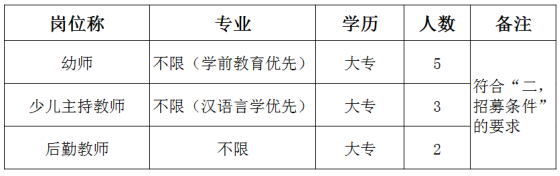 